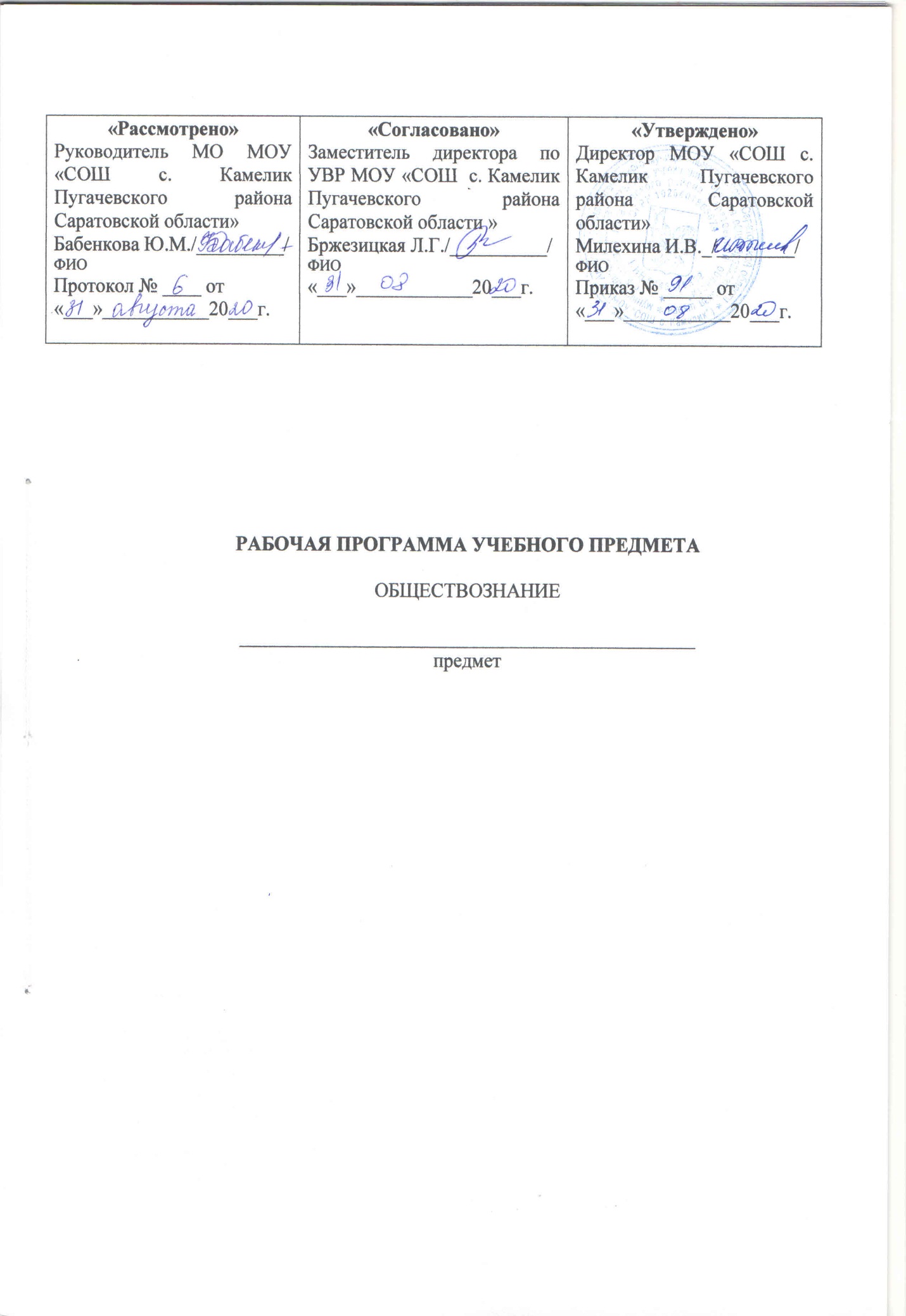 Данная рабочая программа разработана на основе:1. Федерального закона "Об образовании в Российской Федерации" от 29.12.2012 N 273-ФЗ2. Приказа Министерства образования и науки РФ от 17 мая 2012 г. N 413 «Об утверждении федерального государственного образовательного стандарта среднего общего образования» и Концепции духовно-нравственного воспитания и развития гражданина России с учетом:-требований к результатам освоения основной образовательной программы основного общего образования;-планируемых результатов освоения основной образовательной программы основного общего образования;-общих и предметных положений Фундаментального ядра содержания общего образования.3. Примерной образовательной программы по обществознанию.4. Авторской программы по обществознанию Л. Н. Боголюбова. 10-11 классы издательства «Просвещение»5. Основной общеобразовательной программы основного общего образования муниципального общеобразовательного учреждения «Средняя общеобразовательная школа с. Камелик Пугачевского района Саратовской области».Учебно-методический комплект:10 класс: Обществознание. 10 класс (базовый уровень),Боголюбов Л.Н., Лазебникова А.Ю., Матвеев А.И. и др. / Под ред. Боголюбова Л.Н., Лазебниковой А.Ю., издательство «Просвещение».11 класс:Обществознание. 11 класс. (базовый уровень),Боголюбов Л.Н., Городецкая Н.И., Лазебникова А.Ю. и др. / Под ред. Боголюбова Л.Н., Лазебниковой А.Ю.,издательство «Просвещение»Место в учебном плане:10 класс – 70 часов, 2 часа в неделю11 класс – 70 часов, 2 часа в неделюПЛАНИРУЕМЫЕ РЕЗУЛЬТАТЫ ОСВОЕНИЯ УЧЕБНОГО ПРЕДМЕТА, КУРСАПредметныеВыпускник на базовом уровне научится: Человек. Человек в системе общественных отношений – Выделять черты социальной сущности человека; – определять роль духовных ценностей в обществе; – распознавать формы культуры по их признакам, иллюстрировать их примерами;– различать виды искусства; – соотносить поступки и отношения с принятыми нормами морали; – выявлять сущностные характеристики религии и ее роль в культурной жизни; – выявлять роль агентов социализации на основных этапах социализации индивида;– раскрывать связь между мышлением и деятельностью;– различать виды деятельности, приводить примеры основных видов деятельности; – выявлять и соотносить цели, средства и результаты деятельности; – анализировать различные ситуации свободного выбора, выявлять его основания и последствия;– различать формы чувственного и рационального познания, поясняя их примерами; – выявлять особенности научного познания;– различать абсолютную и относительную истины;– иллюстрировать конкретными примерами роль мировоззрения в жизни человека;– выявлять связь науки и образования, анализировать факты социальной действительности в контексте возрастания роли образования и науки в современном обществе;– выражать и аргументировать собственное отношение к роли образования и самообразования в жизни человека.Общество как сложная динамическая система – Характеризовать общество как целостную развивающуюся (динамическую) систему в единстве и взаимодействии его основных сфер и институтов;– выявлять, анализировать, систематизировать и оценивать информацию, иллюстрирующую многообразие и противоречивость социального развития;– приводить примеры прогрессивных и регрессивных общественных изменений, аргументировать свои суждения, выводы;– формулировать собственные суждения о сущности, причинах и последствиях глобализации; иллюстрировать проявления различных глобальных проблем.Экономика – Раскрывать взаимосвязь экономики с другими сферами жизни общества;– конкретизировать примерами основные факторы производства и факторные доходы;– объяснять механизм свободного ценообразования, приводить примеры действия законов спроса и предложения;– оценивать влияние конкуренции и монополии на экономическую жизнь, поведение основных участников экономики; – различать формы бизнеса; – извлекать социальную информацию из источников различного типа о тенденциях развития современной рыночной экономики; – различать экономические и бухгалтерские издержки; – приводить примеры постоянных и переменных издержек производства; – различать деятельность различных финансовых институтов, выделять задачи, функции и роль Центрального банка Российской Федерации в банковской системе РФ;– различать формы, виды проявления инфляции, оценивать последствия инфляции для экономики в целом и для различных социальных групп; – выделять объекты спроса и предложения на рынке труда, описывать механизм их взаимодействия; – определять причины безработицы, различать ее виды;– высказывать обоснованные суждения о направлениях государственной политики в области занятости;– объяснять поведение собственника, работника, потребителя с точки зрения экономической рациональности, анализировать собственное потребительское поведение;– анализировать практические ситуации, связанные с реализацией гражданами своих экономических интересов;– приводить примеры участия государства в регулировании рыночной экономики;– высказывать обоснованные суждения о различных направлениях экономической политики государства и ее влиянии на экономическую жизнь общества;– различать важнейшие измерители экономической деятельности и показатели их роста: ВНП (валовой национальный продукт), ВВП (валовой внутренний продукт);– различать и сравнивать пути достижения экономического роста.Социальные отношения– Выделять критерии социальной стратификации;– анализировать социальную информацию из адаптированных источников о структуре общества и направлениях ее изменения; – выделять особенности молодежи как социально-демографической группы, раскрывать на примерах социальные роли юношества; – высказывать обоснованное суждение о факторах, обеспечивающих успешность самореализации молодежи в условиях современного рынка труда; – выявлять причины социальных конфликтов, моделировать ситуации разрешения конфликтов; – конкретизировать примерами виды социальных норм; – характеризовать виды социального контроля и их социальную роль, различать санкции социального контроля;– различать позитивные и негативные девиации, раскрывать на примерах последствия отклоняющегося поведения для человека и общества; – определять и оценивать возможную модель собственного поведения в конкретной ситуации с точки зрения социальных норм; – различать виды социальной мобильности, конкретизировать примерами; – выделять причины и последствия этносоциальных конфликтов, приводить примеры способов их разрешения; – характеризовать основные принципы национальной политики России на современном этапе; – характеризовать социальные институты семьи и брака; раскрывать факторы, влияющие на формирование института современной семьи; – характеризовать семью как социальный институт, раскрывать роль семьи в современном обществе; – высказывать обоснованные суждения о факторах, влияющих на демографическую ситуацию в стране; – формулировать выводы о роли религиозных организаций в жизни современного общества, объяснять сущность свободы совести, сущность и значение веротерпимости; – осуществлять комплексный поиск, систематизацию социальной информации по актуальным проблемам социальной сферы, сравнивать, анализировать, делать выводы, рационально решать познавательные и проблемные задачи; – оценивать собственные отношения и взаимодействие с другими людьми с позиций толерантности.Политика – Выделять субъектов политической деятельности и объекты политического воздействия; – различать политическую власть и другие виды власти; – устанавливать связи между социальными интересами, целями и методами политической деятельности; – высказывать аргументированные суждения о соотношении средств и целей в политике; – раскрывать роль и функции политической системы; – характеризовать государство как центральный институт политической системы; – различать типы политических режимов, давать оценку роли политических режимов различных типов в общественном развитии; – обобщать и систематизировать информацию о сущности (ценностях, принципах, признаках, роли в общественном развитии) демократии; – характеризовать демократическую избирательную систему; – различать мажоритарную, пропорциональную, смешанную избирательные системы; – устанавливать взаимосвязь правового государства и гражданского общества, раскрывать ценностный смысл правового государства; – определять роль политической элиты и политического лидера в современном обществе; – конкретизировать примерами роль политической идеологии; – раскрывать на примерах функционирование различных партийных систем; – формулировать суждение о значении многопартийности и идеологического плюрализма в современном обществе; – оценивать роль СМИ в современной политической жизни; – иллюстрировать примерами основные этапы политического процесса; – различать и приводить примеры непосредственного и опосредованного политического участия, высказывать обоснованное суждение о значении участия граждан в политике. Правовое регулирование общественных отношений – Сравнивать правовые нормы с другими социальными нормами; – выделять основные элементы системы права; – выстраивать иерархию нормативных актов; – выделять основные стадии законотворческого процесса в Российской Федерации; – различать понятия «права человека» и «права гражданина», ориентироваться в ситуациях, связанных с проблемами гражданства, правами и обязанностями гражданина РФ, с реализацией гражданами своих прав и свобод; – обосновывать взаимосвязь между правами и обязанностями человека и гражданина, выражать собственное отношение к лицам, уклоняющимся от выполнения конституционных обязанностей; – аргументировать важность соблюдения норм экологического права и характеризовать способы защиты экологических прав; – раскрывать содержание гражданских правоотношений; – применять полученные знания о нормах гражданского права в практических ситуациях, прогнозируя последствия принимаемых решений; – различать организационно-правовые формы предприятий; – характеризовать порядок рассмотрения гражданских споров;– давать обоснованные оценки правомерного и неправомерного поведения субъектов семейного права, применять знания основ семейного права в повседневной жизни; – находить и использовать в повседневной жизни информацию о правилах приема в образовательные организации профессионального и высшего образования; – характеризовать условия заключения, изменения и расторжения трудового договора; – иллюстрировать примерами виды социальной защиты и социального обеспечения; – извлекать и анализировать информацию по заданной теме в адаптированных источниках различного типа (Конституция РФ, ГПК РФ, АПК РФ, УПК РФ); – объяснять основные идеи международных документов, направленных на защиту прав человека. Выпускник на базовом уровне получит возможность научиться: Человек. Человек в системе общественных отношений – Использовать полученные знания о социальных ценностях и нормах в повседневной жизни, прогнозировать последствия принимаемых решений; – применять знания о методах познания социальных явлений и процессов в учебной деятельности и повседневной жизни; – оценивать разнообразные явления и процессы общественного развития; – характеризовать основные методы научного познания; – выявлять особенности социального познания; – различать типы мировоззрений; – объяснять специфику взаимовлияния двух миров социального и природного в понимании природы человека и его мировоззрения; – выражать собственную позицию по вопросу познаваемости мира и аргументировать ее. Общество как сложная динамическая система – Устанавливать причинно-следственные связи между состоянием различных сфер жизни общества и общественным развитием в целом; – выявлять, опираясь на теоретические положения и материалы СМИ, тенденции и перспективы общественного развития; – систематизировать социальную информацию, устанавливать связи в целостной картине общества (его структурных элементов, процессов, понятий) и представлять ее в разных формах (текст, схема, таблица). Экономика – Выделять и формулировать характерные особенности рыночных структур; – выявлять противоречия рынка; – раскрывать роль и место фондового рынка в рыночных структурах; – раскрывать возможности финансирования малых и крупных фирм; – обосновывать выбор форм бизнеса в конкретных ситуациях; – различать источники финансирования малых и крупных предприятий; – определять практическое назначение основных функций менеджмента; – определять место маркетинга в деятельности организации;– применять полученные знания для выполнения социальных ролей работника и производителя; – оценивать свои возможности трудоустройства в условиях рынка труда; – раскрывать фазы экономического цикла; – высказывать аргументированные суждения о противоречивом влиянии процессов глобализации на различные стороны мирового хозяйства и  национальных экономик; давать оценку противоречивым последствиям экономической глобализации; – извлекать информацию из различных источников для анализа тенденций общемирового экономического развития, экономического развития России. Социальные отношения – Выделять причины социального неравенства в истории и современном обществе; – высказывать обоснованное суждение о факторах, обеспечивающих успешность самореализации молодежи в современных условиях; – анализировать ситуации, связанные с различными способами разрешения социальных конфликтов; – выражать собственное отношение к различным способам разрешения социальных конфликтов; – толерантно вестисебя по отношению к людям, относящимся к различным этническим общностям и религиозным конфессиям; оценивать роль толерантности в современном мире; – находить и анализировать социальную информацию о тенденциях развития семьи в современном обществе; – выявлять существенные параметры демографической ситуации в России на основе анализа данных переписи населения в Российской Федерации, давать им оценку; – выявлять причины и последствия отклоняющегося поведения, объяснять с опорой на имеющиеся знания способы преодоления отклоняющегося поведения; – анализировать численность населения и динамику ее изменений в мире и в России. Политика – Находить, анализировать информацию о формировании правового государства и гражданского общества в Российской Федерации, выделять проблемы; – выделять основные этапы избирательной кампании; – в перспективе осознанно участвовать в избирательных кампаниях; – отбирать и систематизировать информацию СМИ о функциях и значении местного самоуправления; – самостоятельно давать аргументированную оценку личных качеств и деятельности политических лидеров; – характеризовать особенности политического процесса в России; – анализировать основные тенденции современного политического процесса. Правовое регулирование общественных отношений – Действовать в пределах правовых норм для успешного решения жизненных задач в разных сферах общественных отношений; – перечислять участников законотворческого процесса и раскрывать их функции; – характеризовать механизм судебной защиты прав человека и гражданина в РФ; – ориентироваться в предпринимательских правоотношениях; – выявлять общественную опасность коррупции для гражданина, общества и государства; – применять знание основных норм права в ситуациях повседневной жизни, прогнозировать последствия принимаемых решений; – оценивать происходящие события и поведение людей с точки зрения соответствия закону; – характеризовать основные направления деятельности государственных органов по предотвращению терроризма, раскрывать роль СМИ и гражданского общества в противодействии терроризму.СОДЕРЖАНИЕ УЧЕБНОГО ПРЕДМЕТА, КУРСАЧеловек. Человек в системе общественных отношений Человек как результат биологической и социокультурной эволюции. Понятие культуры. Материальная и духовная культура, их взаимосвязь. Формы и виды культуры: народная, массовая, элитарная; молодежная субкультура, контркультура. Многообразие и диалог культур. Мораль. Нравственная культура. Искусство, его основные функции. Религия. Мировые религии. Роль религии в жизни общества. Социализация индивида, агенты (институты) социализации. Мышление, формы и методы мышления. Мышление и деятельность. Мотивация деятельности, потребности и интересы. Свобода и необходимость в человеческой деятельности. Познание мира. Формы познания. Понятие истины, ее критерии. Абсолютная, относительная истина. Виды человеческих знаний. Естественные и социально-гуманитарные науки. Особенности научного познания. Уровни научного познания. Способы и методы научного познания. Особенности социального познания. Духовная жизнь и духовный мир человека. Общественное и индивидуальное сознание. Мировоззрение, его типы. Самосознание индивида и социальное поведение. Социальные ценности. Мотивы и предпочтения. Свобода и ответственность. Основные направления развития образования. Функции образования как социального института. Общественная значимость и личностный смысл образования. Знания, умения и навыки людей в условиях информационного общества.Общество как сложная динамическая система Системное строение общества: элементы и подсистемы. Социальное взаимодействие и общественные отношения. Основные институты общества. Многовариантность общественного развития. Эволюция и революция как формы социального изменения. Основные направления общественного развития: общественный прогресс, общественный регресс. Формы социального прогресса: реформа, революция. Процессы глобализации. Основные направления глобализации. Последствия глобализации. Общество и человек перед лицом угроз и вызовов XXI века.Экономика Экономика, экономическая наука. Уровни экономики: микроэкономика, макроэкономика. Факторы производства и факторные доходы. Спрос, закон спроса, факторы, влияющие на формирование спроса. Предложение, закон предложения. Формирование рыночных цен. Равновесная цена. Виды и функции рынков. Рынок совершенной и несовершенной конкуренции. 336 Политика защиты конкуренции и антимонопольное законодательство. Рыночные отношения в современной экономике. Фирма в экономике. Фондовый рынок, его инструменты. Акции, облигации и другие ценные бумаги. Предприятие. Экономические и бухгалтерские издержки и прибыль. Постоянные и переменные затраты (издержки). Основные источники финансирования бизнеса. Основные принципы менеджмента. Основы маркетинга. Финансовый рынок. Банковская система. Центральный банк Российской Федерации, его задачи, функции и роль в банковской системе России. Финансовые институты. Виды, причины и последствия инфляции. Рынок труда. Занятость и безработица, виды безработицы. Государственная политика в области занятости. Рациональное экономическое поведение собственника, работника, потребителя, семьянина. Роль государства в экономике. Общественные блага. Налоговая система в РФ. Виды налогов. Функции налогов. Налоги, уплачиваемые предприятиями. Основы денежной и бюджетной политики государства. Денежно-кредитная (монетарная) политика. Государственный бюджет. Государственный долг. Экономическая деятельность и ее измерители. ВВП и ВНП – основные макроэкономические показатели. Экономический рост. Экономические циклы. Мировая экономика. Международная специализация, международное разделение труда, международная торговля, экономическая интеграция, мировой рынок. Государственная политика в области международной торговли. Глобальные экономические проблемы. Тенденции экономического развития России.Социальные отношения Социальная структура общества и социальные отношения. Социальная стратификация, неравенство. Социальные группы, их типы. Молодежь как социальная группа. Социальный конфликт. Виды социальных конфликтов, их причины. Способы разрешения конфликтов. Социальные нормы, виды социальных норм. Отклоняющееся поведение (девиантное). Социальный контроль и самоконтроль. Социальная мобильность, ее формы и каналы в современном обществе. Этнические общности. Межнациональные отношения, этносоциальные конфликты, пути их разрешения. Конституционные принципы национальной политики в Российской Федерации. Семья и брак. Тенденции развития семьи в современном мире. Проблема неполных семей. Современная демографическая ситуация в Российской Федерации. Религиозные объединения и организации в Российской Федерации. Политика Политическая деятельность. Политические институты. Политические отношения. Политическая власть. Политическая система, ее структура и функции. Государство как основной институт политической системы. Государство, его функции. Политический режим. Типология политических режимов. Демократия, ее основные ценности и признаки. Избирательная система. Типы избирательных систем: мажоритарная, пропорциональная, смешанная. Избирательная кампания. Гражданское общество и правовое государство. Политическая элита и политическое лидерство. Типология лидерства. Политическая идеология, ее роль в обществе. Основные идейнополитические течения современности. Политические партии, их признаки, функции, классификация, виды. Типы партийных систем. Понятие, признаки, типология общественно-политических движений. Политическая психология. Политическое поведение. Роль средств массовой информации в политической жизни общества. Политический процесс. Политическое участие. Абсентеизм, его причины и опасность. Особенности политического процесса в России. Правовое регулирование общественных отношений Право в системе социальных норм. Система российского права: элементы системы права; частное и публичное право; материальное и процессуальное право. Источники права. Законотворческий процесс в Российской Федерации. 338 Гражданство Российской Федерации. Конституционные права и обязанности гражданина РФ. Воинская обязанность. Военная служба по контракту. Альтернативная гражданская служба. Права и обязанности налогоплательщиков. Юридическая ответственность за налоговые правонарушения. Законодательство в сфере антикоррупционной политики государства. Экологическое право. Право на благоприятную окружающую среду и способы его защиты. Экологические правонарушения. Гражданское право. Гражданские правоотношения. Субъекты гражданского права. Имущественные права. Право собственности. Основания приобретения права собственности. Право на результаты интеллектуальной деятельности. Наследование. Неимущественные права: честь, достоинство, имя. Способы защиты имущественных и неимущественных прав. Организационно-правовые формы предприятий. Семейное право. Порядок и условия заключения и расторжения брака. Правовое регулирование отношений супругов. Права и обязанности родителей и детей. Порядок приема на обучение в профессиональные образовательные организации и образовательные организации высшего образования. Порядок оказания платных образовательных услуг. Занятость и трудоустройство. Порядок приема на работу, заключения и расторжения трудового договора. Правовые основы социальной защиты и социального обеспечения. Гражданские споры, порядок их рассмотрения. Основные правила и принципы гражданского процесса. Особенности административной юрисдикции. Особенности уголовного процесса. Стадии уголовного процесса. Конституционное судопроизводство. Понятие и предмет международного права. Международная защита прав человека в условиях мирного и военного времени. Правовая база противодействия терроризму в Российской Федерации. ТЕМАТИЧЕСКОЕ ПЛАНИРОВАНИЕ С УКАЗАНИЕМ КОЛИЧЕСТВА ЧАСОВ, ОТВОДИМЫХ НА ОСВОЕНИЕ КАЖДОЙ ТЕМЫ№п/пНаименование разделаКол-во часов10 класс (68 часов)10 класс (68 часов)10 класс (68 часов)1Введение12Человек в обществе143Общество как мир культуры124Правовое регулирование общественных отношений365Итоговое повторение511 классов (68 часов)11 классов (68 часов)11 классов (68 часов)6Введение17Экономическая жизнь общества228Социальная сфера179Политическая жизнь общества2310Итоговое повторение5